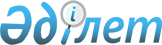 О внесении изменений и дополнений в приказ Министра образования и науки  Республики Казахстан от 31 марта 2011 года № 126  "Об утверждении Типового положения о диссертационном совете"Приказ Министра образования и науки Республики Казахстан от 18 мая 2012 года № 225. Зарегистрирован в Министерстве юстиции Республики Казахстан 8 июня 2012 года № 7717

      ПРИКАЗЫВАЮ:



      1. Внести в приказ Министра образования и науки Республики Казахстан от 31 марта 2011 года № 126 «Об утверждении Типового положения о диссертационном совете» (зарегистрированный в Реестре государственной регистрации нормативных правовых актов за № 6929, опубликованный в газете «Казахстанская правда» от 7 мая 2011 года № 150-151 (26571-26572) следующие изменения и дополнения:



      1) в Типовом положении о диссертационном совете, утвержденном указанным приказом:



      пункт 3 изложить в следующей редакции:

      «3. Диссертационные советы создаются Комитетом на один календарный год в высших учебных заведениях (далее – вузы), в которых размещен государственный образовательный заказ по специальностям докторантуры.»;



      пункт 8 изложить в следующей редакции:

      «8. Состав диссертационного совета утверждается протокольным решением ученого совета вуза.»;



      часть вторую пункта 11 изложить в следующей редакции:

      «Прием документов осуществляется ученым секретарем диссертационного совета, который регистрирует их и представляет в диссертационный совет.»;



      подпункт 3) пункта 14 изложить в следующей редакции:

      «3) руководители и работники подразделений вуза и научной организации (кафедр, лабораторий, отделов), где выполнялась диссертация и/или ведутся научно-исследовательские работы, по которым докторант является заказчиком или исполнителем (соисполнителем);»;



      дополнить пунктом 15-1 следующего содержания:

      «15-1. При размещении диссертации на интернет-ресурсах вуза обеспечивается защита авторских прав, применяются технологии защиты от копирования и дальнейшего использования материалов диссертации.»;



      часть первую пункта 16 изложить в следующей редакции:

      «16. Рецензенты на основе изучения диссертации и опубликованных работ представляют в диссертационный совет письменные отзывы, в которых оцениваются актуальность избранной темы, степень обоснованности научных положений, выводов, рекомендаций, сформулированных в диссертации и ее практической значимости, их новизна, а также дается заключение о возможности присуждения ученой степени доктора философии (PhD), доктора по профилю по соответствующей специальности.»;



      пункт 20 изложить в следующей редакции:

      «20. Ученый секретарь совета формирует аттестационное дело докторанта, которое направляется в Комитет в течение 30 (тридцати) календарных дней после защиты докторской диссертации на диссертационном совете. По истечении данного срока аттестационное дело к рассмотрению не принимается. В аттестационном деле докторанта прилагаются следующие документы:

      1) сопроводительное письмо-ходатайство на бланке вуза, при котором создан диссертационный совет, подписанное председателем диссертационного совета, с указанием даты отправки диссертации в Национальный центр научно-технической информации;

      2) диссертация в твердом переплете и на электронном носителе (CD-диске);

      3) список и копии публикаций по теме диссертации;

      4) регистрационно-учетная карточка диссертации на казахском и русском языках по форме согласно приложению 2 к настоящему Типовому положению;

      5) справка Национального центра научно-технической информации по проверке диссертации на использование докторантом заимствованного материала без ссылки на автора и источник заимствования;

      6) отзывы научных консультантов;

      7) отзывы 2 (двух) рецензентов;

      8) явочный лист членов диссертационного совета по форме согласно приложению 3 к настоящему Типовому положению;

      9) видеозапись и стенограмма заседания диссертационного совета по защите диссертации, подписанная председателем и ученым секретарем;

      10) копии дипломов о высшем и послевузовском образовании, приложений к ним (копии транскрипта);

      11) копия транскрипта об освоении профессиональной учебной программы докторантуры;

      12) сведения о докторанте по форме согласно приложению 4 к настоящему Типовому положению.»;



      2) дополнить приложением 4 согласно приложению к настоящему приказу.



      2. Комитету по контролю в сфере образования и науки (Ирсалиев С.А.):



      1) обеспечить в установленном порядке государственную регистрацию настоящего приказа в Министерстве юстиции Республики Казахстан;



      2) после государственной регистрации опубликовать настоящий приказ в средствах массовой информации.



      3. Контроль за исполнением настоящего приказа возложить на вице-министра Орунханова М.К.



      4. Настоящий приказ вводится в действие по истечении десяти календарных дней со дня его первого официального опубликования.      Министр                                    Б. ЖумагуловПриложение          

к приказу Министра образования

и науки Республики Казахстан 

от 18 мая 2012 года № 225  Приложение 4      

к Типовому положению  

о диссертационном советеУченый секретарь диссертационного совета __________ (Ф.И.О., подпись)

                                                     Печать, дата
					© 2012. РГП на ПХВ «Институт законодательства и правовой информации Республики Казахстан» Министерства юстиции Республики Казахстан
				Сведения о докторанте_________________________

(фамилия, имя, отчество)1Дата и место рождения, гражданство,

национальностьДата и место рождения, гражданство,

национальностьДата и место рождения, гражданство,

национальность2Сведения о высшем и послевузовском

образовании

(вуз и период обучения)Сведения о высшем и послевузовском

образовании

(вуз и период обучения)Сведения о высшем и послевузовском

образовании

(вуз и период обучения)3Специальность докторантурыСпециальность докторантурыСпециальность докторантуры4Место защиты и дата защиты диссертацииМесто защиты и дата защиты диссертацииМесто защиты и дата защиты диссертации5Тема и язык диссертацииТема и язык диссертацииТема и язык диссертации6Научные консультанты

(ФИО, должность, ученые степени, ученые

звания, гражданство)Научные консультанты

(ФИО, должность, ученые степени, ученые

звания, гражданство)Научные консультанты

(ФИО, должность, ученые степени, ученые

звания, гражданство)7Официальные рецензенты

(ФИО, должность, ученые степени, ученые

звания, гражданство)Официальные рецензенты

(ФИО, должность, ученые степени, ученые

звания, гражданство)Официальные рецензенты

(ФИО, должность, ученые степени, ученые

звания, гражданство)8Количество публикаций, всего, в том

числе:Количество публикаций, всего, в том

числе:Количество публикаций, всего, в том

числе:8в изданиях, рекомендуемых Комитетомв изданиях, рекомендуемых Комитетомв изданиях, рекомендуемых Комитетом8в зарубежном издании

из базы Томсон Рейтер, Scopusв зарубежном издании

из базы Томсон Рейтер, Scopusв зарубежном издании

из базы Томсон Рейтер, Scopus8в материалах международных конференций,

в том числе:в материалах международных конференций,

в том числе:в материалах международных конференций,

в том числе:8в материалах зарубежных конференцийв материалах зарубежных конференцийв материалах зарубежных конференций9Трудовая деятельностьТрудовая деятельностьТрудовая деятельностьТрудовая деятельностьТрудовая деятельностьДатаДатаДатаМесто работы, должностьМесто работы, должностьМестонахождение

учрежденияприемаприемаувольнения10Место жительства, контактные данныеМесто жительства, контактные данныеМесто жительства, контактные данные